رأي العينمختارات شعرية لمنعم الفقيرتقديم جريته غوستبول وزيرة الثقافة الدانماركية السابقةستصدر عن دار آفاق للنشر والتوزيع في القاهرة مختارات شعرية للشاعر العراقي منعم الفقير المقيم في الدانمارك، بعنوان "رأي العين"، قدمّت لها الكاتبة ووزيرة الثقافة السابقة جريته غوستبول الأمين العام للمجلس الدانماركي للتعاون الثقافي مع الشعوب. يضم كتاب رأي العين قصائد مختارة من المجموعات الشعرية التالية: "بعيداً عنهم 1983، المختلف 1986، كتاب أسئلة العقل 1990، أثر على ماء 1991، لا جسد في الثوب 1995، حواس خاسرة 1996، كتاب الرؤيا 1997، معاً 1998، نادراً 2000. وقصائد من مخطوطة "أنا الذي رآكِ فكان".يقع في 108 صفحة من القطع المتوسط. فكتاب رأي العين المنتظر صدوره في ربيع هذا العام هو طبعة ثانية، إذ صدرت الطبعة الأولى في بغداد في صيف 2005 عن مطبعة جريدة الصباح. ويعدّ أول كتاب يصدر للشاعر منعم الفقير في وطنه الأم العراق، مسقط رأسه بغداد التي نفي عنها ربع قرن.فيما يلي التقديم، قصائد من المختارات، هامش ثم نبذة عن الشاعر.الشعر ينشئ الفهمGrethe Rostboell      جريته غوستبول*منعم الفقير شاعر رفيع، ذو شعر يتخطى حدود البلدان، وقصائده الجميلة تحمل حكمة كبيرة عن الوجدان الإنساني. أما قدرته اللغوية فتشكل فهماً عميقاً عن العالم، المشاعر والأفكار.ينطوي شعره على متضادات كثيرة، ولذلك فان إصدار مختارات من شعره سوف تتيح فرصة جميلة للقراء العرب للتعرف على جوانب مختلفة من تجربته. شعر منعم الفقير يشير إلى خلفية جلية عن الأدب العربي الكلاسيكي وعن الأفكار الصوفية. كما يعبر في قصائده عن الألم الكوني، وشعره يتوغل عميقاً في جذور تربة يحيا الشاعر بعيداً عنها. في شعره يسافر منعم الفقير في بعد روحي  بين عوالم متعددة. يقول: "الأرض حقيقتي"، وهو في الوقت ذاته، يجده "الخاسر الظافر". وقصائده تقوم على التعالي والتواضع في آن واحد.  يكتب منعم الفقير عن قناعة روحية قوية عن الشعر، فالشعر هو أرفع مقاماً من هذا العالم الذي نعّده حقيقياً. فالإنسان ملقى في عالم لا يستطيع الفرد فيه أن يلمّ به، لكن الشعر يساعد على الفهم ويمكّن من تنظيم الفوضى التي تحيط بنا. كأسراب عصافير مهاجرة دقيقة التنظيم، ينسق الشاعر منعم الفقير كلماته وأفكاره في كونه الشعري. الصور والمجازات تشكل عبر العين التي تقرأ القصائد وعبر الوعي الذي يدرك الفلسفة الكامنة وراء الكلمات.والأفضل هو أن يستمع المرء إلى الشاعر منعم الفقير وهو يقرأ شعره، فهو يملك صفة موسيقية مؤثرة، ويتمتع بقدرة على التأثر وتحويل متلقيه إلى جزء من مشهده الشعري، هناك أداء متبادل، فبين النص وإلقاء الشاعر توجد وساطة رفيعة.أتمنى أن تصل القصائد إلى أكبر عدد ممكن من القراء، كي يتعرفوا على تجربة شعرية عالية المستوى والجودة، نعم، شاعرية رفيعة، غير عادية، وذات نوعية عالية الطبقة.  *) كاتبة دانماركية ووزيرة ثقافة سابقةقطوف من قصائد المختارات:الدمعة رأي العين  		العين وطن الدمعة		ما تذهب إليه العينلا تدركه اليد*العين وطنأنا  دمعة مسفوحةعلى خد لمنفى*الدمعة التي تغادرلا تعود أبداً*عيني تضحي بآخر دمعةلأجل حزن لا آخر له	لو كنتُ عيناً لأنكرت دموعيجسدي بيتيالعالم بيتيالعراق غرفتي صناعة وطنمرة أخذتُ:قليلاً من الترابقليلاً من الأعشابقليلاً من المياهوكثيراً من الأسلاكوصنعتُ منها وطناًفهل أسميه "عراق"؟الجنديلم يكن هشاً حدّ الكسرولا ليناً حدّ الطيكان يسبح في وحدة موحشة، موحشةفي الإجازة الأولى: عاد في شاحنةفي الإجازة الثانية: عاد في باصفي الإجازة الثالثة: عاد في صندوقالفم وطن الكلمة والأذن منفاها*لن تجعلوامن فمي زنزانةيقضي فيهامدى حياتهلساني*صوتي السائبينقبعن مأوىفي أذن خربة*اسمع صوتاً مدوّياًيعتذرعن كلمات لم أقلهافي فمي يتآكل الكلام كل صمت العالم لا يساوي كلمة*أنا صورة العالمالذي هو ليس صورتي*ستأتي تلك اللحظةالتي أجدني فيها خارج العالمعندهاسأعرف أي كهف مظلمهذا الذي خرجت منه*منْ ذا الذي عاقبنيلأكون:على هذه الملامحوبهذا الاسموفي هذا العالمقطرة في بحر من البشر*من فمي يعرف البحر طعمه ومني يتعرف الجمال على جماله*جوعان يجوع بي الجوعأنا الجائع الأبديجوعانإلىكلشيءوكل ما حولي جوعانلا خبز يودي بجوعي ولا جوعألا يموت من الجوع الجوعأنا الحاضر وسط من غابوا*مثلما لا ينفصلالضوء عن النارلن أنفصل عن العالمالغرفة ثوبي الحجري	أنا تركة العالم المتروكة في حجرة				أنا سليل غرفةتنهيسلالتها بي*في الشرفة المتطلعةكرسيان صبورانوطاولة قنوععليها فنجانا قهوة متوجسانالأول انتهى للتوالثاني يستغيث بالرائحة*البيتلا يخرج إلى الحديقةولا يذهب إلى السينمابل ينام بأشيائهليكسر شيئاً في روحي*البيت مثواي الأخيركل مساءأشيع إليه جثماني*فم باب البيتيبتلع جسده كل يوم*استولت عليّ الغرفةشدّت قدميّوبجدرانها سورتجسديوعلى بصيص شمعةأمضت الليلبتدوين اعترافاتي*في الغرفة القديمةذات الجدران المتآكلةأنفضجسدي كل يومكيلا يغطيه الغبار*إنا مأهولة بكأنا خاوٍ منكقالت الغرفة وقلتُالعقل هفوة الجنون                                                  حين                                                   يتداعى العالم                                                  يقوم العقل1العقلخدعةالطبيعة2العقلأبن العالمالعاق3نهايةعقلأمهلواالجنون4لماذا يسكت الأصبععلى جريمة الكف5البحر رائععندماأكون أنارائعاً6هل كانللبحر لون آخرفاغتاله الأزرق7حدود روحيحدود وطنيبركة الجنونالجنون خطوة نحو العقليا بيتر فيريك (1)ما الذي تنتظرهمن منظر "بركة الجنة"في "نورثامبتون"أما زلت تظنّأن قبلة واحدةتصلح الجنونوالسور الذي يحيط بمستشفى "ماساتشوسيس" (2)لا يمتد أبداًوبوصة واحدةستسع لطوفان العقلأحياناًسعةُ البحرتشقي العينَبالطبع لالن نغتال الرغبة في المجهولغداًستغدو المستشفى عاصمةوالأصحاءينتحلون صفة المرضىوالقبلةستتمرد على الفملأن الأذىلا يذهب قطعاً بقبلةبيتر فيريك شاعر أمريكيمستشفى للمجانين والمصدومين ورد في قصيدة بالطبع لا للشعر فيريكالحزن فرح مهزوممن أين لي ساعةتتوقف لترى فرحيوتسرع إن اقبل حزنيالألملو كان الألم أبيضلزينا بهواجهات المنازلوصالات الاستقباللأنه أسودفقد أخفيناهفي أسفل درجمن القلب*أيها الألمالذي أتيت دون تمهلعلامَ تتمهلعند المغادرة*يا فرحيلن أنساكمهما بعدت أو دنوتلأجلك فقطحزنتُ كل هذا الحزن*أناالنغمة الحزينةفي سيمفونية العالمالمرحة 	لولا الحزن لما عرفتك يا فرحيليس لي إلاّ أنا*العالم يقتصد بالفرحويسرف كيفما اتفق بالحزن *الفرح منّة العالمالحزن هبة البشر *الحزن شبيهي والفرح شبهتي *أنا نشيد فرحلا يتوانىعن ترديده الحزن*تسرّب إليّ الحزنكالمطر الغزير         عبر    					             مظلة          					                 فرحي              					                     المثقوبةلولاي لا حزناً كانولا فرحاً سيكونالحزن عقوبة على فرح*أنا منطقة نزاعيتنازع عليهاحزن منزوع أنا عليهوفرح منزوع أنا منه*يتركني الفرح وشأنيفيمايتركني الحزن وشأنه*أي فرحهذا الذي تعيش من أجلهلا فرح لكَأنتَ الذي أغويت كل الأحزان*أي فرح هذا الذي تنشدهأنتَ الفرح الأبديالذي تطوف من حوله الأحزان*دللتِ أعضائي بمتعة رغباتكِقلتِ: ألم الكون حمل الكائن على التكوينلا تتألم فتؤلم لذّتكمن اللذّة كنت ومنها كان الكون ويكونلا تتهافت على فرح لا يهفو إليكَأنت كلمة معناها أناقلت لي:الصحيح منْ يقدر على تصحيح نفسهثم اعتذرت قائلاًمنْ صحح نفسه فقدها*كل منْ ذاق عرف إلاّ أنتأنت الحاسة والمحسوسأنت الطعم واللسان، الصوت والأذن،الأنف والرائحةلا تبسط العقل وتطوي القلب*لا تدع ما يفسد صباحكويضيق رحابكضع في يدك يدك وامضِ الوقت في الحديثعن ذكرياتك التي لا تحدث*ميلك استقامةلا تحزن، فنفسك معكأينما كنت وأنى ستكون لا تضلّ عنهاالضلالة عبارة الخائفينالضلالة نزهتك في متنزهلا ينزّه إلاك*لا تبتهج من الخوف ولا تخف من البهجةلا تساوِ بين البهجة والخوفإن أبهجك مشهد البحر، فلا تخف إن غمرتك مياهه*بعدما  صار حضورك غياباًأخذت تنصرف عن فرحيوتقبل على حزنيالثقة الباب الذي يصعب إقفاله*يفضح نومي حلمي عنكبلا كلمات نسرف بالحديثلا تكن وردة في مزهرية سواك فيأتي عليك ذبولهاقتصد بالثقة وأسرف بالحذرحذرك ثقتك        لا تكن مرفوضاً منك        ومقبولاً من سواك        لا تكن تراباً فيحط منك        ولا ذهباً فتحسد عليك        كنْ أنت        فيكون منك الكونالمستقبلالمستقبل خيبة الحاضربعيداًذلك الذي نطلق عليه المستقبلمثل كائن أسطوري أو مهرجيلعب بمهارة بالخيال والحقيقةبعيداً يبقىيتوعد شموع يومنابهواء غدهانه من هناكيدخن أيامنابهدوءوبهدوء يقضم الحاضرماضي الكون مستقبله*سأهرب منكِإلى أعلى نقطةمن قمة مستقبلي الشاهقمن هناك أتطلع إليكِكيفتغدين نقطة لا تذكرفي ذكرياتيأيتها اللحظة القاسية*كجدار مشروخأقف أمام حاضر متداعماض شامخيشيد صرح ذكرياتيتجاهلها النسيانمستقبل عجول يتوّجني غباراً على أطلال مصيرالبحر ثوبي المبلولسأشي بمساوئ اليابسة إلى الماء*على اليابسةيجفف البحرأحلامه*يحدّقهذا البحر المتحفزكأنني مطلوب لهبنجاةكلما رآني الماء أحس بالعطش*يتركني مسمراً على شاطئهويهرببنظراتي البحر هذاليندهش بها من منظر شمستفضل الغرق على التشبث بالسماء*رأيتُ خصلات شعر عائمةكفاً مبلولة تلوحفماً يستغيثصرختُ:كيف ينقذ غريق غريقاَالماء حديث الكون السائل*أمضيإلى البحر يومياًلأروي بزرقتهعطش عينيإلى لونقبل أن أنتهي من محو اليابسة غمرتني المياهأقاوم مدناً محتلة بالغيابلا مدينة تصنع من حلمولا حلم يقوم من مدينةأصنعُ مدناًوأتوهم لها سكاناًأصنعُ شوارعوأتصنعُ لها مارةأصنعُ زحاماًوأتصنعُ التذمر منهاأصنعُ أرضاًثمأسحبها في غفلةمن تحت من الأقدامأصنعُ كراهيةوأتصنعُ الحبأصنعُ أحزاناًثمأدعي الفرحأصنعُ موتاًثمأتنكرُ له بالحياةأصنعُ روحاًلأتمرد عليها بالجسدأصنعُ ذنوباًثمأتصنعُ المغفرةأصنعُ شمساًوأحتج عليها بالظلأمنيات أخيرةسأصير هواءً كيلا يراني أحدآهلو كنتِ شجرةكلماتكِ الأوراقيداكِ الأغصانمرفوعة أبداًكم تمنيتُ أن أكون سماءًكيلا تتشرد النجومالسماء ليست لناإنها للنجوموتمنيتُ أن أكون صخرةليتحطم عليها الهواءكم تمنيتُ أن يعثر عليّ الليلوأنا متلبس بماء البحرحين أكون بحراًسأحرق القفطان الأزرقكم تمنيتُ أن أكون محيطاًلأطوق وإلى الأبد الأرضبذراعيّكم تمنيتُ أن يكون للأرض قدمانلأحثها على السيروتمنيتُ للأرض فماً لتصرخأيتها الصرخةأين فمككم تمنيتُ أن أكون فرحاًكي يعرفني الجميعلو كنتُ حزناً لانتحرتُكم تمنيتُ أن أكون أملاًكي أسكن الجميعلو كنتُ يأساًلما عرفت أحداً سوايكم تمنيتُ أن أكون خوفاًلأسكن الخونةوتمنيتُ أن أكون ضحيلتسكع الكونلو كنتُ شمساًلأمضيت الوقت في الزنازينكم تمنيتُ أن أرى الليليعانق النهاروتمنيتُ أن أكون مرآةلأقول ما أراهلو كنتُ مرآةلتشمتُ بوجه القتلةكم تمنيتُ أن أكون إلهاًلأصنع منْ أحبكم تمنيتُ أن أوجدكِأنىّ أكون ومتى أشاءوتمنيتُ أن اسرق أثوابكِلأضعها على مشجبيتمنيتُ أن أراكِ كل صباحلأقص عليكِ أطياف الليلوالآن ما من أحدحتى هذا الكتابيا له من صديقيصمتُكلما أشحت عنه بصريالوجه حديث المرآةتتملى المرآة وجهيفتمليعليّ ملامحه*كل صباحتقترحعليّ المرآة وجهيفأقبل على مضضهذا الاقتراح*كل صباحتتراجع عني خطوةهذه المرآة*لم تعد كتوماًفكل صباح تفشي المرآةتجعيداً جديداً*المرآة حزينةعلى وجهي الفرح بهاالوجه محنة المرآة *كلما ضيّعتالتجاعيد وجهيعثرت عليهفي مرآة*شوهد هذا الصباحابتسامة غربيةتواقع فماً غريباًفي مرآتيالتجاعيد ورطة المرآة*استيقظت مبكرةأخذتْ حمامها الصباحيفرشت أسنانهاواتجهت نحويهذه المرآة*المرآة تتهموجهي بالتجاعيدلتبرأ منها أعواماًتنتحل صفة عمري*أخون المرآةفتقتص منيبالتجاعيد*أودعالمرآة وجهيفلا تدععلى وداعته وداعة*ما رأيتهبالأمس أخافنيرأيتصورة وجهي قد خلتمن البراءة والوداعةتألمتُكيف نمت هذه الملامح البربريةدون أن أدريالتجاعيد ذكريات المرآة النسيان قصاص الذاكرةالذكرى فعل منْ لا فعل له						*أيها اليوم الجميلامنحني  فرحةلا تكون في الغدمجرد ذكرى*إثر كل لقاءأصنعُذكرى عنيوأخرى عنكثم أودعهمافي خزانة ذاكرتيخوفاًعليها من نسيانك*كل يوم يمضيأخرج من علبة الذاكرةذكرياتي، ذكرى، ذكرىأرممهاأنظفها مما يعلق بهاأخشىعليها من صدأ النسيان*لن أكون في مكانلا تدين لي ذاكرتهبذكرى*هذا الحزنيتناول بشراهة ذكرياتيلا يترك ذكرى واحدةيسدّبها النسيان جوعه*امضي وقتاً طويلاًفي الحديث إلى نفسيأتحدث عن ذكرياتيتلك التي لم تحدثأجمل ما فيّ ذكرياتي عنكِأنتِ فرقي عن سوايأنا الأمل الوحيدالذيلا تبخلين عليه باليأس*أبحثُ فيكِ عنكِفيماتبحثين أنتِ فيّعن سواي*أريدُأن أحطّ عليكِكما تحطّ النوارس على البحروأتعلق بكِكما تتعلق النجوم بالسماء1الندى الذي حطّ على وجهكُبراحتيّ مسحته2الآن وجهكِ خالِ من الندىومن لمستي*هذا المساءسآتيك عارياًلا تزيديعريي عرياًبإغماضه عينيك*يا لسعادتهيأخذك عاريةبين جدرانههذا البيت*كل نظراتي ودائعفي خزائن جسدك*فيضي بغزارةاغمرينيمن أعلى رأسيوإلى أسفل قدميدعينيأذوب فيكِ كلياًحتىلا يبقى شيء منيعداكِ*بفرح واثقاخترقت حشودهممهربة تحت القميصلمساتيأنا الذي رآك فكان*سأشيع الفتنةبين جسدي النقي بالإثموروحي الآثمة بالنقاءكوني أنتِ لأكون أنا*لا أعرفُكيف حدث ما حدثرأيتُليلة البارحةامرأة تنهض منكِورجلاً ينهض منيوعلى مرأى مناراحا يتعانقانأنوثتك تصلب العالم لليونة*كل ليلةأنا وأنتِنخلع أثوابنانقفزفي بحر النومنعومنغطسوحين يهددنا الغرقيصنعكل منا، بعيداً عن الآخرحلم نجاتهمن ليل إلى ليل أنوء بكأنتِ أنا حين أحب أن أكون امرأة*رسولك الهواءفتحت لهأبوابي ونوافذيبحفاوة استقبلتههذا الهواءحدثني عنكِبمنتهى الرائحة*أنتِ الوردةوردتي الأولى والأخيرةعلامتسيئين إليّ بالذبولأنتِ  ثناء الكون عليّ*سآتي ليلاًبمعطفي المبلولووجهي الشاحبأنقرُ على الباب     لا تفتحي البابأنقرُ على النافذة        لا تفتحي النافذةوحين أمضي، انظري إليّعبر الستارة أو من ثقب المفتاحانتظارلما مرت على انتظاره لهاساعة وساعتان ولم تأتيتركَخده يلامس المصطبة بهدوءوقال:أيتها المصطبة، هل يمكن أنأراكِ غداً بنفس المكاناستبدلني بكِ لأقع في حبيكل شيء من الأمسوإلى الأمس كل شيء يعودعلامة وجودي أضوائي*على مشجب الليليتدلى:النومالحلمالعالمالرغبةوأنا*سأحكم إغلاقالأبواب والنوافذتاركاً إياهيتسكع وحيداً هذا الليل*أيتها الليلةأية أحلام صنعتها من أجليبعد أن غامرتُمن أجلكِ بالنوم*بلا دعوةزارني الليلجلس عند حافة السريرتحدثتُ إليه فأصغىعرض عليّ النومواعتذر عن الأحلامالنهار الجانب المضيء من الليل*هذه الليلةدونما سببوهبتني نومة هادئةلا يوقظني فيها حلم*سيأخذ بيدي الليلُلنطوف معاً في أرجاء النومعسىأن تعثر عليّ أحلامي*أيها الحلممن أجلك فقطسألقي بنفسيفي بئر عميقة من النوم*هذا النوم يقف أماميفاغر الفميحدّق بي،ولا ينقّض عليّ*أحمل أحلامي الأجملوأمضي إلى النومأي امرئ أناما ألتذ بهأنني أقطف أحلاميحلماًحلماًمن شجرة النومأني الآن في بلاد موحشةفرت منها الأشجارأمامي تراكمت قدمايفيما يجثم على صدري قلبيها نحنأنا والحلمنحن الاثنانوحيدان في غابة النوم *جردتُ الليل من النومفجردنيمن الأحلام*عندما ينفرد بك الليللا تمنِ نفسك بالصباحإنما بزوال الليلالمختلفأنا المختلف ميثاق خطته:البحار والأرض والعواصفبالماء والتراب والريحونقشته:الجبال والقمر والشمسبالحجر والضوء والنارلم أزلوجهة لا جهات لهاالنهار شمعتيالليل عباءتيالأرض كرتيوأنا سارقها من يد الماءتضيق بي ولا أضيق بهاكل ما أراه ملكيالنار فرقتها الأرضفجمعتهاوالضوء آويته في مصابيحيفي العتمةيختبئ الضوءظلي في الضوء رهينة(أيها الظل عدكيلا يخدّشك الصخر)وقفت في الظلالكيلا تنكرني الشمسأنا أعصي العاصفةوأطيع الهواءفي كياني الكلمات حجروفي الفضاء، هواءجعلنيالسهل أرىوالغناء أسمعوالأحلامأغرتني بالنوم(الليل       حجاب                المرايا)الليل ما يفصلتنام الأشجار دون أن تطفئ المصابيحوتصحو دون أن تزيح الستائر(ما تراه العين               لا تلمسه اليد)لم أسئ للناربحبي للماءالأرضسأرفع الأرض بيديأنفض عنها الغبارثم أضعها على كتفيأنىّ اتجهتفالأرض بيتيأدعوالماءوالشجرإلى وحدتيتيه الأعضاءأنا الناطق الأوحدوالنادم على نطقيأنا المقبل دون نداءأنا منْ يسألولا يجيب سوايسأجمع ما قلتهمن أذن الهواءأنا ضيف روحيالتي ما استضافها جسدلم أعد قامتي للسجودولا قدميّ للهربولم أختر الجسدللروح منفىمنْ لا يرى وجهي            لا يرانيمنْ لا يعرف اسمي           لا يناديني (لم ابعد فلِم ترفع صوتك           يا منْ تناديني)مقامي جسديجلسائي أطرافيالجسد تيه الأعضاءرأسي البائعالسوق جسديوالبضاعة أعضائيأيها الجسدسأتركك نائماً وأهربأثقل ما بي أثوابيلماذا أصغرما في جسدي رأسيالبابمنْ ذا الذي يقفعلى بابي ليسألأنا صانعالأبواب وأقفالهالا باب ليلكي يطرقه أحدولا طريق يؤدي إليّأنا الغائبمنْ أرشدهمالمختلفأنا لا أمحو غيريولا أثبت نفسيالطمأنينة بئريوالخوف دلويلم أنكر على الأشجار خضرتهاولا على الجبال صخورهافلماذاينكر جسدي روحيأنا العزيز المعزأنا الذليل المذلولالحكمةعصايالنوم يخطفنيويرشوني بالأحلاملئلا أغرق صنعت قارباًحين أتيه أو أغرقفشواطئ نجاتي، انتحاريالغضبمتنزهالروح(منْ يشي بالقلب     غير النبض)لم أحمل هراوةفعلام يفرّ السرابفي هذا العالم الشطرنجيحلم الجندي بالعصيانلا غرور للهزيمةولا تواضع للنصرأنا سميت الهوّةلأحذر منهالماذالا يعتذر الخطأإلى الصوابإلى الرقدة الأخيرةتقود الإبرة الخيطحينتكفّ الأشياءعن الوجودلن أستيقظمنْ بيع الهدوءفي سوق الضجةالأمل يأسفي حالة عجزالرضا ليس صفتي(منْ يشقي المرض        غير العافية)من أجل الخلودتتبدل هيأتيلماذا يكتبون أسماءهم بقلميوباء الأحكام المغفرةخاتمةوالآنهل تعيرنيالأشجار ظلالهاوتمنحني الأرض قلبهامفرأشجار المنفى دائماً رماديةسألك طريقاًغير طريقيقدآخذ الغيمة عربةوالهواء جواداًالزجاج والمراياسأضللهاوبعيداً عن الضوءأودع هيأتيلا أحد يرانيسأبدلالسماء كالقميصوالأرض كالسروالأمضي حافياًوربما عارياًلن أقول لمقبل أهلاًولا لمدبر وداعاًسأختفي بأثوابيأغطي جسدي بالماءوأضيء وجهي بالعتمةلا أفتح بابيلا أزيح ستائريلن اطرق باباًلا أخطوولا يخطونحوي صديقسأجالس نفسيواحتفل بهاسأفرح، أفرحأفرح لأحزانيسأخبئ آلامي بتجاعيديلن أطيل النظر بجريدةكيلا تدقق بقسماتيسأجمع بصماتيوأطوي آثاريسأختارالأيام الماطرة للنزهةوسأصطحب الضباب إلى المصطبةسآوي باكراًوأنهض باكراًسأعطيالأرض خطواتيثم اسرقهاسأصنع ورقاًلا يشي بكلماتهأضيء ليليواعتم نهاريسأنكأ جراحيكيلا تهدأ آلاميالبكاء نشيد البرابرة*كم مرةارتديتسروالاً ليس سروالوقميصاً ليس قميصيكم مرةقطعتشوارع ليست شوارعيوعشت أياماً ليست أيامي*لو أودعواكل المرايا في العتمةكفنوا الزجاج بالأسودساقواجميع الأمشاط إلى الموتومنعواأن تحدق عين بعينوصادرواالنظر إلى الماءهل سينتفض الوجهويتمرد الشعرأنا تعريف الخطأأنا خطأ لا رجعة عنهأنصرف عن صوابلا يصرفني إلى خطأفي الخطأأكون كما أكون أنافي الصوابأصير كيفما يكون سوايالخطأ تلذيذالصواب تأليمخطأ الكائنمنخطأ الكونأخالفنيفي الصوابوأختلف إليّ بالخطأالخطأ صوابيوالصواب خطأيأصيب في خطأوأخطئ في صوابمن شدة الصوابأكاد أفقد أخطائيلا ينازع القمر شمعة على بصيص*لو أن القمر بحاجة لهذا الضوءلما منحنا إياهالقمر طاولتي المستديرة للتفاوض حول الأحلام*الخطوة ما أملكأين الطريقالتأنيب شجرة يابسة في غابة الضمير*الفم بيت الكلمة والأذن منفاهاالفم أولى بالصمت من الكلمة*القبلة أولى بالفم من الكلمةفي البدء كان المعنى فكانت الكلمة*قال الجبل للوادياعرني عمقكأمنحك قمتيسأشي بمساوئ اليابسة إلى الماء*لا تصنع سكيناًما دام لحمك ساكناًورداؤك ممزقاًأقسى الأسئلة تلك التي يستحيل طرحهاالخوف تخويف الكائنأنا والخوف من معدن واحديسمني الخوف بسيمائهويسميني باسمهكلما أخطأتُ قوّمني الخوفرأيتُ أن الخوف جمالي وتجميلي الأمناختلفإلى الخوف، فأختلف وأخلفالخوف تركة البشرالخوف صورتيرأيتُ أن الخوف تحديالخوف إرادةالخوف صحتي وصحيحيأخاف على الخوف من خوفيرأيتُ أن مخاوفي متعلقاتيرأيتُ أن خوفاً واحداً لا يتسع لمخاوفيأنا حضرة الخوف وهو حضوريمخالفة خوفي مخالفتيرأيتُ أن الخوف يجمعني ويشتتني الأمنحينأخيف خوفي، أخافنيفأقول:خوفني يا خوفيأرى أني أستعين على الخوف بالخوفأرى أن الخوف كفويأنا أولىبالخوف من الخوفكلما تمكنني الخوف تمكنتُلا تخفلا تخف من الموت، لا ترتعد، لم يعد الموت واحداً،يتعدد بتعددك، أنت العديد المتعدد لا تدع واحداً يستبد بك.الموت لا يتحول عنك، ولا حيلة تحول دونه. لا انقلاب فيه أو عليه،من اجله جئت وإليه ستعود. أنت تأويل الموت. الموت حيلة الحياةلا تعذب نومك بالأحلام.الموت لا خلاص ولا محنة، لا تمت قبل الأوان ولا بعدهالحياة موت، فيما الموت موت. لا تنأ عنه، ولا عنك هو بمنأى.جسدك له مأوى وروحك رهينة.كيف تهربك من قربك المعلوم إلى بعدك المجهوللا تسئ إلى الموت برعبك منه*في الطريق إلى وليمة الموتقلتَ لي: "كنْ خطراً عليهم في مماتك لا في حياتك"في منتصف الطريق اعتذرتَ عن الدعوة*يدعوني إليهتنسدل الستائر وتنهمر العتمةاقتربُالآن لا فرق بين ضوء وعتمةأتقدمُحاملاً شمعتي، أتجنب هواءً لا يتجنبنييتملكني الخوف مرة ومرة أتملكهلا تخفأنا مأهول بالخوفأنا من دعا النوم إلى سريركلا تخف من وهن أو إشارة زوالمن العدم جئنا وإليه سنعودمنْ أنتَأنا الذي يراكمنْ تكونأنا الذي ستؤول إليهأحقاً ترانيما دمت لا ترانيتقدمْ نحويإذا رأيتني ستعرفنيوتتعرف عليك أول مرةأنا أقيم في جسدكَوآخذ روحك رهينةأنا منْ لا تحتاجإلى ضوء أو عتمة لإدراكهبصيص شمعة يجرح جبروت العتمةيأتي على شمعتي الهواءيحتويني ظلام لا أحتويهاقتربْأنا أقرب منكَ إليكَهل عرفتنيأزيح الستائر، يتدفق الضوءالسرير بئر عميقة يغمرها النوملا تحزن، مضى وقت الحزنلا تخف، لا خوف يخيفك الآنأنا من دعا النوم إليك الليلةتقدمْكل الطرق تطوى بالخطو، لا خطوة بلا طريقأنتَ الخطوة والطريق أناأيها السائر، لا ملكة فيك على التراجعتقدمْ، ها قد قطعتنيالحياة رهينة الموترأيت أن الموت اغتيال*أنا الحي الميتأحيا أينما أحيايحيا على حياتيموتي*موتى أحياءيحيونعلى إحياء الموتيموتونليحيا موتلا يموتالموت وديعة الحياة*الحياةتحسن إليّ بالموتفأسيء إليه بالرعب*يخطئني الكونمرتينمرة في وجوديوأخرى في عدمي*حياتيليست هديةليقبلها أمسويعتذر عنها الغد*الموت اعتذار متأخرعلى خطأ مبكريدعى الحياة*يزحفعليّ الموتلا مفر منهبالملاذ في حياةدورينسخ عن دورمشهديكرر مشهداًمن أجل أن:ينعدم الوجودوينوجد العدم*أنا المحكومعليه مسبقاً بحكم الموتإلى متى أبقى المرشحللعب دور الحيدونما سببتتساقط الأيام من شجرة الزمنلا أعرف لأي زواليدخرني هذا البقاء*تعال لنموتهذه الليلة معاًأيها الموتلا تطلقوا على موتي موتاًإنما اعتزال قلب*بعد قليل 					سأضع عصابة حمراءعلى عيني العالمثم أطلق النارعلى رأسيهامش:وفاء لذكرى الكاتب عزت الغزاوي آثر الشاعر منعم الفقير على إبقاء تقديمه المنشور سابقاً في كتاب "أخيراً" للشاعر منعم الفقير الصادر عن الهيئة العامة للكتاب في القاهرة، في متون الطبعة الجديدة من كتاب رأي العين. وعزت الغزاوي كاتب روائي، ناشط حقوقي ومحاور بارز. رحل في العام 2003 اثر أزمة قلبية، خلّف وفاءً يصون ذكرياته من غدر النسيان، غيابه لا يكف عن تسريب الدهشة إلى حضورنا، تغمده ورد الوجود بعطره، كما قال الفقير عنه، فيما قال الغزاوي عن الفقير في تقديمه:قابلته لأول مرة في كوبنهاجن. كان المقهى الثقافي الصغير وسط المدينة يحتفي برواده الذين جاءوا من أرجاء المدينة يصغون إلى قصائد الفقير العبقة بحزن قديم، والمؤشرة إلى نبل الصراع مع القلب وسط غربة طاغية· شتاء كانت الدنيا· وبرد كوبنهاجن يزحف بقسوة وراء النافذة· لكن حميمية من نوع مختلف تجعلك تتصالح مع برد الدنيا· جاءوا عرباً ودانماركيين، شربوا قهوتهم واستمعوا، وصمتوا، وصفقوا. احترت بمشاعري وأنا أسمعه لأول مرة. أنا منحاز إلى القصيدة رغم أنني لا أكتبها، بل لا أستطيع أن أحتمل ارتباكي في حضرتها، تساءلت، ما الذي يشدّ المرء إلى قصائد هذا الرجل الذي يغني قصائده، كأنه يرثيها لحظة ولادتها؟ ما المختلف في أشعار منعم الفقير، ولم تكون لدي إجابة ساذجة أو عميقة، الشعر يهب الحياة للطين، ربما تكون تلك الحياة التي يهبها الفقير للقصيدة هي التي تأخذنا معه إلى النبع الأول· بمنجاة من الشكل أو التقاليد. أو الاحتفالات الرسمية بولادة الأشياء، على أن منعم الفقير يشدّنا إلى جملته بما يشبه لحظة الاكتشاف بأن الفحوى عابث أزلي موجود في أعماقنا.ثمة أناقة نافذة إلى عمق غابتنا. ثمة أسئلة كونية كبرى تحاول أن ترى قامة الإنسان أمام حقائق وجوده وخطواته العابثة. علّ منعم الفقير ينهض بقصائده إلى قمة تحدي الذات ويخرج عليها بالكلمة الساحرة والصورة التي تبعث على الدهشة. إنه شاعر بحجم القصيدة العظيمة، القصيدة الكونية التي لم يكتبها حتى هذه اللحظة سوى القلة القليلة من شعراء العالم· إنه يهزنا من الأعماق إذ يسير بنا في ثنايا الجميل والمدهش، النابض بالحياة والمنصرف عنها، المتلهف على لحظة الفرح والمِسروق من إنصاف الحياة. بفرح إنساني عظيم واعتراف بشاعر يملك حصانة الجمال نقرأ قصائد منعم الفقير ونجد له مكانة على خرائط قلوبنا تضاهي الفرح بالقصيدة العالية· إننا نكتشف شاعراً كبيراً.Muniam Alfaker           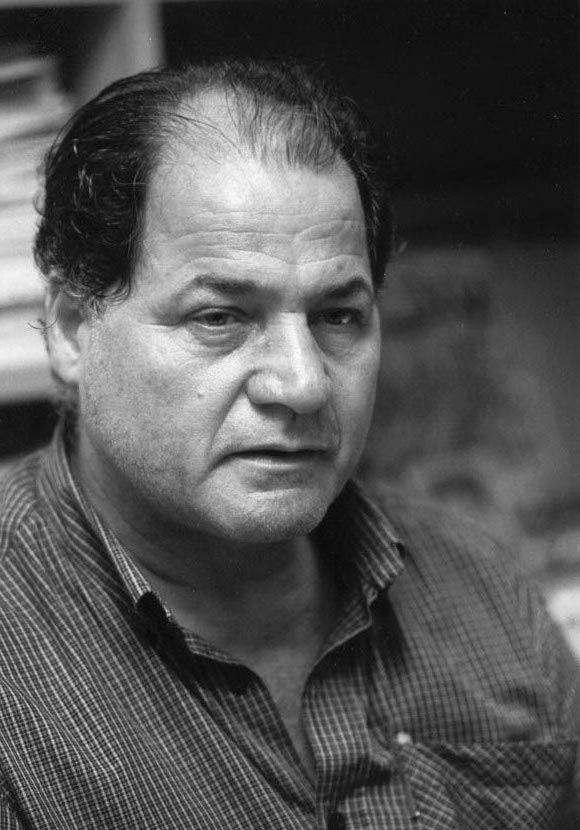                منعم الفقيرفي العراق عمل في جماعة المسرح الجديد كاتباً وممثلاً. غادر العراق عام 1979 لأسباب تتعلق بالإرهاب. في بيروت عمل في الصحافة الثقافية وكتب قصائده الأولى هناك. غادر بيروت إلى دمشق إثر الاجتياح الإسرائيلي لبيروت عام 1982. عمل في دمشق في الصحافة الثقافية. انتقل من دمشق إلى كوبنهاجن عام 1986.صدر له: الشعربعيداً عنهم دمشق 1983، المختلف دمشق 1986، كتاب أسئلة العقل كوبنهاجن 1990، أثر على ماء  كوبنهاجن 1991، اللوعات الأربع القاهرة 1994، لا جسد في الثوب كوبنهاجن 1995، حواس خاسرة القاهرة 1996، كتاب الرؤيا الدار البيضاء 1997، نادراً دمشق 2000، أخيراً القاهرة 2002، رأي العين بغداد 2005. صمت متأخر بيروت 2006. صدر له: النثررواية مقهى مراكش. قطار الطفولة (مسرحية ورواية) عملان مشتركان مع الشاعرة الدانماركية مريانه لارسن.صدر عنه:منعم الفقير أخطاء كونية (دراسات ومختارات شعرية). إعداد الكاتب عزت الغزاوي. منشورات مركز اوغاريت – رام الله بالتعاون مع إتحاد الكتاب الفلسطينيين – القدس.الجوائزجائزة الشاعر بول سورنسن. جائزة الكاتب، يمنحها سنوياً إتحاد المكتبات العامة في الدانمارك. جائزة الإنجاز الفني، يمنحها صندوق الدولة لرعاية الفنون والآداب. جائزة فنان القوميات عن مسرحية (قطار الطفولة). جائزة الإبداع منحتها استثناءً منظمة مساعدة اللاجئين الدانماركية. جائزة السلام والتفاهم مع الشعوب، يمنحها إتحاد الكتاب الدانماركيين. جائزة البنك الوطني الدانماركي للآداب والفنون. جائزة فنان العام بدرجة شرف 2003. درع الثقافة العراقية أسندته إليه وزارة الثقافة العراقية 2005. فضلاً عن العديد من المنح الثقافية والأدبية.انثولوجياحرر وأعدّ باللغة الدانماركية  انثولوجيا "بطاقة حب" مختارات شعرية وبطاقات بريدية عن الحب والشعر في عام 2000، ضمت 55 شاعراً دانماركياً.اختير شعره في الانثولوجيات التالية:انسكلولوبيديا الأدب الدانماركي كوبنهاجن، انسكلولوبيديا الشعر العالمي لندن، انثولوجيا الشعر العربي الحديث بالألمانية ميونخ، انسكلولوبيديا كاد الأدبية كوبنهاجن، انسكلولوبيديا يغوندم كوبنهاجن، بيوغرافيا تاريخ الأدب الدانماركي، انثولوجيا شعراء الشمال الأوربي، انثولوجيا الشعر الدانماركي بالإسبانية، انثولوجيا الشعر العراقي الحديث بالفرنسية، موسوعة الأدب العربي المهجري، الولايات المتحدة، انثولوجيا الشعر والإنسانية بالماليزية، انثولوجيا قصائد الحب كوبنهاجن.أقر شعره في المناهج الدراسية ضمن الانثولوجيات التي يصدرها اتحاد المعلمين؛ قصائد النهار، مختارات شعرية لطلبة المرحلة الابتدائية، قصائد الليل، مختارات شعرية لطلبة المرحلة الثانوية. هذا بالإضافة إلى انثولوجيات أخرى منها: أدب بلا حدود، جناح الطائر، اقرأ قصة عاليا،ً بين وطن وطن، شعراء من القرن العشرين، السماء قبعتي.ترجم له:المحتلف إلى الفرنسية عام 1988، غيمة على سفر (مختارات شعرية) إلى الدانماركية كوبنهاجن 1988، إلى الفرنسية عام 1995، إلى النرويجية 1995. كتاب أسئلة العقل (عنوانه بالدانماركية الصراخ خيول الروح) كوبنهاجن 1990. أثر على ماء كوبنهاجن 1991. لا جسد في الثوب إلى الدانماركية 1995. معاً إلى الدانماركية 1998. اعتزال قلب (مختارات شعرية) إلى الفرنسية طبعة أولى باريس 1988، طبعة ثانية مراكش 1999. كتاب الرؤيا إلى الدانماركية كوبنهاجن 2001، إلى النروجية 2001. نادراً إلى الفرنسية  الرباط 2001.كما ترجمت مختارات من شعره إلى الاسبانية، الانجليزية، الألمانية، المقدونية، الاستونية، الماليزية والهولندية.النشاطات:مدير تجمع السنونو الثقافي في الدانمارك. رئيس تحرير مجلة السنونو (مجلة بالعربية تعنى بالثقافة الدانماركية). رئيس تحرير مجلة ديوان (مجلة بالدانماركية تعنى بالثقافة العربية). عضو جمعية الشعر في إتحاد الكتاب الدانماركيين. عضو لجنة العلاقات الدولية في إتحاد الكتاب الدانماركيين.الفعاليات الثقافية:أشرف على الفعاليات التالية: أيام الثقافة المصرية الدانماركية في القاهرة، أيام الثقافة الدانماركية المصرية في كوبنهاجن، أيام الثقافة السورية الدانماركية في دمشق. أيام الثقافة الدانماركية العراقية في كوبنهاجن. رئيس مهرجان الثقافة العربية الدانماركية الدوري في كوبنهاجن. مسئول عن الفعاليات الفصلية: ثقافة في مقهى، أمسيات السنونو الشعرية، أصوات من العصر، العالم في كلمة، حرية بلا حدود، وجه وأقنعة.المشاركات الثقافية:شارك ومثل الدانمارك في العديد من الندوات والمهرجانات منها: مهرجان الشعر العالمي في مقدونيا، مهرجان الشعر العالمي في النرويج، مهرجان الشعر العالمي في استونيا ومهرجان الشعر العالمي في ماليزيا، مهرجان ربيع الفنون الدولي في القيروان, معرض أوسلو الدولي للكتاب، معرض كوبنهاجن الدولي للكتاب، معرض القاهرة الدولي للكتاب ومعرض أبو ظبي الدولي للكتاب.العنوان:ASSUNUNUAtt.Muniam Alfaker1007  KTEL 0045 25 30 25 26FAX 0045 35 85 18 16alfaker@assununu.dk